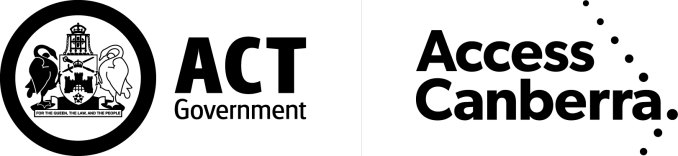 LAND TITLESACCESS CANBERRAChief Minister, Treasury and Economic Development DirectorateCOMMUNITY TITLE SCHEME  ENTITLEMENT SCHEDULELAND TITLESACCESS CANBERRAChief Minister, Treasury and Economic Development DirectorateCOMMUNITY TITLE SCHEME  ENTITLEMENT SCHEDULELand Titles Act 1925IMPORTANT INFORMATIONThis form is to be used to lodge an application to register a court order under the Land Titles Act 1925 (the Act).  You can access the Act at www.legislation.act.gov.au.  You may also obtain further information and forms at www.act.gov.au/accesscbr.PRIVACY INFORMATIONThe Act authorises the Registrar-General to collect the personal information required by this form for the purposes of issuing a registration under the Act.  The Registrar-General prevents any unreasonable intrusion into a person’s privacy in accordance with the Information Privacy Act 2014. The Registrar-General provides identifiable information to law enforcement and other Directorates that have legal authority to request information under prescribed circumstances.These agencies may also use this information to prepare and sell property sales reports to commercial organisations concerned with the development, sale or marketing of land.INSTRUCTIONS FOR COMPLETIONThis document forms part of the master plan for the community title scheme.If completing this form by hand please use a black pen only.This office will not accept lodgement of this form if it is not completed in full.Any alteration to information provided on this form must be struck through with a black pen.  Substitute information must be clear and all parties must sign in the margin.  Do not use correction fluid or tape.Ensure all required documents are attached.Execution by:A Natural Person – Should be witnessed by an adult person who is not a party to the document.Attorney – if this document is executed by an Attorney pursuant to a registered power of attorney, it must set out the full name of the attorney and the form of execution must indicate the source of his/her authority e.g. “AB by his/her attorney XY pursuant to Power of Attorney ACT Registration No…… of which he/she has no notice of revocation”.  (This execution requires a witness).Corporation – Section 127 of the Corporations Act provides that a company may now validly execute a document with or without using a Common Seal if the document is signed by:Two directors of the company;A director and a secretary of the company; orWhere the company is a proprietary company and has a sole director who is also the sole company secretary, that director.  (This execution does not require a witness).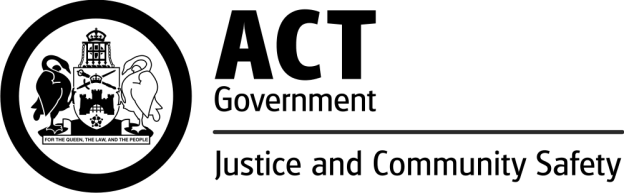 LAND TITLESOFFICE OF REGULATORY SERVICESACT  Justice and Community Safety DirectorateCOMMUNITY TITLE SCHEME  ENTITLEMENT SCHEDULELAND TITLESOFFICE OF REGULATORY SERVICESACT  Justice and Community Safety DirectorateCOMMUNITY TITLE SCHEME  ENTITLEMENT SCHEDULELand Titles Act 1925TITLE AND LAND DETAILS NOT BEING PROPOSED AS COMMON PROPERTYTITLE AND LAND DETAILS NOT BEING PROPOSED AS COMMON PROPERTYTITLE AND LAND DETAILS NOT BEING PROPOSED AS COMMON PROPERTYTITLE AND LAND DETAILS NOT BEING PROPOSED AS COMMON PROPERTYTITLE AND LAND DETAILS NOT BEING PROPOSED AS COMMON PROPERTYTITLE AND LAND DETAILS NOT BEING PROPOSED AS COMMON PROPERTYTITLE AND LAND DETAILS NOT BEING PROPOSED AS COMMON PROPERTYVolume & FolioDistrict/DivisionSectionBlockUnit EntitlementTITLE AND LAND DETAILS NOT BEING PROPOSED AS COMMON PROPERTYTITLE AND LAND DETAILS NOT BEING PROPOSED AS COMMON PROPERTYTITLE AND LAND DETAILS NOT BEING PROPOSED AS COMMON PROPERTYTITLE AND LAND DETAILS NOT BEING PROPOSED AS COMMON PROPERTYTITLE AND LAND DETAILS NOT BEING PROPOSED AS COMMON PROPERTYTITLE AND LAND DETAILS NOT BEING PROPOSED AS COMMON PROPERTYTITLE AND LAND DETAILS NOT BEING PROPOSED AS COMMON PROPERTYVolume & FolioDistrict/DivisionSectionBlockUnit Entitlement Entitlement Total Entitlement Total Entitlement Total Entitlement Total Entitlement Total Entitlement TotalDEVELOPER’S EXECUTIONDEVELOPER’S EXECUTIONName of developerSignature or common seal of developerDated -      Full name of witness (if required)Signature of witness (if required)Dated -      PLANNING AND LAND AUTHORITY APPROVALREGISTRAR-GENERAL REGISTRATIONThe attached lot entitlement schedule was approved for registrationDated                            this day of                           20Full Name and Signature of the delegate of the ACT Planning and Land Authority.The attached lot entitlement schedule for Community Title Scheme No …………  was registeredDated                            this day of                           20Signature of Registrar-General